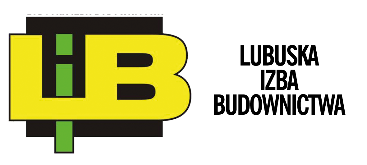 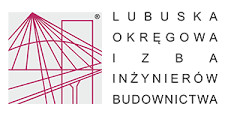 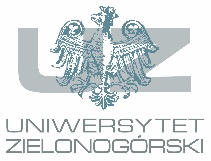 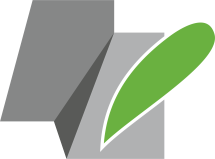 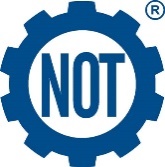 Budownictwo polskie stoi przed wieloma wyzwaniami, z których jednymi z zasadniczych są finansowanie rozwoju przedsiębiorstw i realizacja inwestycji z udziałem funduszy unijnych. Po działaniach w ramach perspektyw finansowych 2007-2013 i 2014-2020, niezbędnym jest dobre przygotowanie się do nowej perspektywy lat 2021-2027. Największy nacisk w następnym budżecie Unii Europejskiej – pod hasłem przewodnim „Europa zrównoważonego rozwoju” – będzie kładziony na tworzenie nowych miejsc pracy, zwłaszcza dla młodych ludzi oraz pobudzenie wzrostu gospodarczego i inwestycji. Z tymi zagadnieniami wiąże się też temat finansowania sfery badań i rozwoju (B+R). Prezentowana problematyka jest trwale, silnie powiązana z zainteresowaniami budownictwa.Dla przybliżenia wyzwań, które stoją przed naszą branżą organizujemy kolejne wydarzenie mające z założenia łączyć wiedzę z przemysłem. Tym razem będą to:Warsztaty „Budownictwo i transport w Unii Europejskiej do roku 2030”Wydarzenie będzie miało miejsce w murach Uniwersytetu Zielonogórskiego, a jego gospodarzami będą Lubuska Izba Budownictwa, Lubuska Okręgowa Izba Inżynierów Budownictwa, Wydział Budownictwa, Architektury i Inżynierii Środowiska UZ oraz Zielonogórska Rada FSNT Naczelna Organizacja Techniczna.Prelegentem w Warsztatach będzie Pan prof. dr hab. inż. Bogusław Liberadzki – Wiceprzewodniczący Parlamentu Europejskiego, Członek Komisji Kontroli Budżetowej oraz Komisji Transportu i Turystyki Parlamentu Europejskiego.Miejsce i czas wydarzenia:Uniwersytet Zielonogórski, Kampus ABudynek A-8 Wydziału Budownictwa, Architektury i Inżynierii ŚrodowiskaSala 213 (II piętro)15 kwietnia 2019 r., godz. 11.15